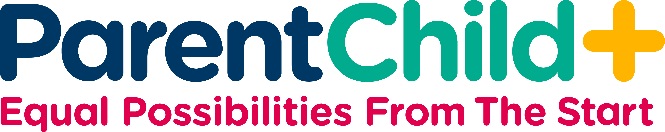 GUIDE SHEET: Book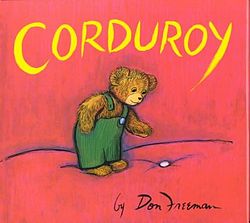 TITLE: CORDUROYBY:  Don Freeman                             Program Year: 2Supporting Your Child’s Development:This classic children’s book should capture your child’s imagination.  There is a lot to look at and discuss in the illustrations, and many new words to use.  The introduction of new words is a key component of early literacy.  During your conversations about the book, explain why certain things are happening and ask your child many questions, including asking what she/he thinks will happen next.  The reassuring tone of the book, and the secure ending, will reassure your child, and support her/his social-emotional development.Remember the following when reading a book with your child:Have a good time with this book and the child! Invite the child to look and listen.Try to sit the child beside you or between you and your PCHP Home Visitor.Show and read the title page to the child.Show and describe to the child how to turn the pages and treat the book.Read to the child in a clear, easy voice.  Don’t go too fast.  Allow time for the child to think about the story.Stop at most illustrations to talk about them.  Ask the child questions about the illustrations to help the child reason things out.Encourage the child to point out and name:Colors:  Blue overalls,Yellowhair, Green overalls, Blue bow, Pink coat, White rabbit, Brown bearShapes and Sizes:  Round button, Square block, Little child, Long neck, Small bedNumbers:  One toy rabbit,Two ears,Two beds, Many toysRelationships:  Corduroy is riding up the escalator.  The toys are on the shelf.  Corduroy’s bed is next to Lisa’s bed.Textures:  Corduroy is a soft toy bear.Invite the child to tell about experiences related to the story and pictures:Have you been to a department store with your Mom or Dad?Do you have any buttons on your clothes?  Which ones?Do you have any stuffed animals?  What do they look like?Have you ever fallen?  How did it happen?Do you sleep in a bed?  Do you get under a blanket?  How does it feel?Have you ever been on an escalator?  Where?Have the child reason things out and make choices:How did Corduroy lose the button on his overalls?Why did Corduroy fall when he pulled the button off the mattress?Why was the watchman using a flashlight?Which toys do you like best in the illustration?How did Lisa fix Corduroy’s button?Remember throughout the home visit to:ENCOURAGE the child to talk.			PRAISE the child for doing well.ASK the child questions.				HELP the child when needed.LISTEN to the child’s answers.			RESPOND to the child’s answers.Fun activities:Once your child knows the story, before turning the page, ask, “What happens next?”Make a collage using cardboard, buttons, and glue.  Let your child choose which buttons to put on the collage and where.  Talk about the different sizes and colors of the buttons.  Be sure to supervise.